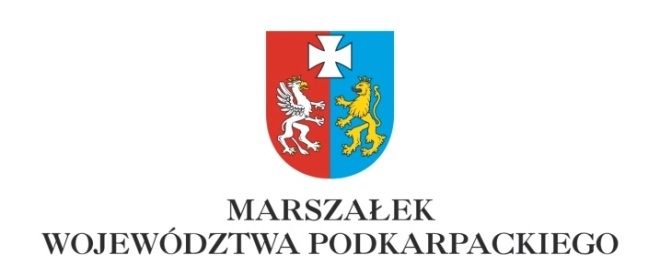 Załącznikdo Uchwały Nr 530/11161/23Zarządu Województwa Podkarpackiego w Rzeszowiez dnia 9 października 2023 r.ZARZĄD WOJEWÓDZTWA PODKARPACKIEGO 
ogłasza nabór wniosków o przyznanie stypendium 
Marszałka Województwa Podkarpackiego dla studentów, w ramach programu stypendialnego pn. Stypendia Marszałka Województwa Podkarpackiego, 
na rok akademicki 2023/2024Warunki ogólne:Nabór wniosków o przyznanie stypendium w ramach programu stypendialnego pn. Stypendia Marszałka Województwa Podkarpackiego będzie prowadzony w terminie od 16 października 2023 r. do 27 października 2023 r. Wysokość stypendium w 2023 roku wynosi min. 3000 zł brutto dla jednego studenta. Stypendium wypłacane będzie jednorazowo.Wnioski o przyznanie stypendium Marszałka Województwa Podkarpackiego należy wypełnić na portalu internetowym Województwa Podkarpackiego dostępnym pod adresem https://cu.podkarpackie.pl , w którym udostępniony zostanie tzw. generator wniosków.Generator wniosków, o którym mowa powyżej, zostanie udostępniony od dnia 16 października 2023 r. od godz. 9:00 do 27 października 2023 r. Wypełniony za pośrednictwem generatora wniosek o przyznanie stypendium należy wydrukować, opatrzyć wymaganymi podpisami i wraz z obowiązkowymi załącznikami złożyć w terminie naboru wniosków:osobiście w Kancelarii ogólnej Urzędu Marszałkowskiego Województwa Podkarpackiego w Rzeszowie, al. Łukasza Cieplińskiego 4, 35-010 Rzeszów, w godzinach pracy Urzędu, tj. poniedziałek - piątek od 7:30 – 15:30 – decyduje data stempla Kancelarii ogólnej, listownie (za pośrednictwem poczty, kuriera, itp.), wysyłając na adres: Urząd Marszałkowski Województwa Podkarpackiego w Rzeszowie, Departament Edukacji, Nauki i Sportu, al. Łukasza Cieplińskiego 4, 35-010 Rzeszów – decyduje data nadania przesyłki.Wersję papierową wniosku (wydrukowaną i podpisaną) wraz z wymaganymi załącznikami należy złożyć w jednym egzemplarzu, w zaklejonej kopercie, oznaczonej zgodnie z poniższym wzorem:Urząd Marszałkowski Województwa Podkarpackiego w Rzeszowie, 
Departament Edukacji, Nauki i Sportual. Łukasza Cieplińskiego 4, 35-010 RzeszówWniosek o przyznanie stypendium w ramach programu stypendialnego pn. Stypendia Marszałka Województwa PodkarpackiegoInformacje dodatkowe:Stypendium może otrzymać student, który złoży do Marszałka Województwa Podkarpackiego:wypełniony w generatorze, wydrukowany, kompletny i podpisany wniosek;kserokopię świadectwa dojrzałości, stwierdzoną za zgodność kopii z oryginałem przez szkołę, w której je uzyskano lub przez notariusza, radcę prawnego, adwokata;zaświadczenie z właściwego dziekanatu o statusie studenta;oświadczenie o podjęciu studiów po raz pierwszy.Stypendia przysługują studentom pierwszego roku studiów stacjonarnych i niestacjonarnych, podejmującym studia po raz pierwszy na studiach pierwszego stopnia lub jednolitych studiach magisterskich. Ponadto kandydaci do stypendium muszą spełniać łącznie następujące warunki: podjęcie studiów w publicznej lub niepublicznej uczelni znajdującej się na terenie województwa podkarpackiego; uzyskanie co najmniej 75% punktów z egzaminu maturalnego z jednego z przedmiotów: biologia, chemia, fizyka, matematyka – zdanego na poziomie rozszerzonym. Szczegółowe informacje o programie znajdują się na stronie internetowej  www.podkarpackie.pl (Dla Mieszkańców - Edukacja i Nauka - Stypendia i nagrody - Stypendia dla studentów). Dodatkowe informacje można uzyskać w Urzędzie Marszałkowskim Województwa Podkarpackiego w Rzeszowie, Departament Edukacji, Nauki i Sportu, ul. Lubelska 4, pokój nr 117 telefon: (17) 743 31 69, adres e-mail: dek@podkarpackie.pl.